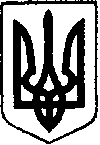 ШОСТКИНСЬКА РАЙОННА РАДАСЬОМЕ СКЛИКАННЯВОСЬМА  СЕСІЯР І Ш Е Н Н Ям. ШосткаРозглянувши надані Шосткинською районною державною адміністрацією пропозиції щодо внесення змін до програми економічного і соціального розвитку Шосткинського району на 2016 рік, керуючись пунктом 16 частини першої статті 43 Закону України «Про місцеве самоврядування в Україні», районна рада вирішила:1. Внести зміни до програми економічного і соціального розвитку Шосткинського району на 2016 рік доповнивши пріоритет 2.10. «Забезпечення законності і правопорядку» додатку 1 до Програми: «Заходи щодо реалізації програми економічного і соціального розвитку Шосткинського району на 2016 рік» заходом, наведеним у додатку (додається).2. Контроль за виконанням цього рішення покласти на постійну комісію районної ради з питань бюджету, фінансів, цін, планування та обліку і управління комунальною власністю.Голова                                                         					В.О.Долиняк Додаток до рішення районної ради від 08 червня 2016 року                        Заступник голови районної ради                                                                                                               Н.Ф. Якименко№ з/пЗаходиТермін виконанняВідповідальнийвиконавецьДжерела та обсяги фінансування, тис. гривеньДжерела та обсяги фінансування, тис. гривеньДжерела та обсяги фінансування, тис. гривеньДжерела та обсяги фінансування, тис. гривеньОчікувані результати виконання заходу№ з/пЗаходиТермін виконанняВідповідальнийвиконавецьДержавний бюджетОбласний бюджетМісцевий бюджетІншіджерелаОчікувані результати виконання заходуПріоритет 2.10. Забезпечення законності і правопорядкуПріоритет 2.10. Забезпечення законності і правопорядкуПріоритет 2.10. Забезпечення законності і правопорядкуПріоритет 2.10. Забезпечення законності і правопорядкуПріоритет 2.10. Забезпечення законності і правопорядкуПріоритет 2.10. Забезпечення законності і правопорядкуПріоритет 2.10. Забезпечення законності і правопорядкуПріоритет 2.10. Забезпечення законності і правопорядкуПріоритет 2.10. Забезпечення законності і правопорядкуЗавдання 3. Підвищення ефективності взаємодії правоохоронних органів у забезпеченні законності і правопорядкуЗавдання 3. Підвищення ефективності взаємодії правоохоронних органів у забезпеченні законності і правопорядкуЗавдання 3. Підвищення ефективності взаємодії правоохоронних органів у забезпеченні законності і правопорядкуЗавдання 3. Підвищення ефективності взаємодії правоохоронних органів у забезпеченні законності і правопорядкуЗавдання 3. Підвищення ефективності взаємодії правоохоронних органів у забезпеченні законності і правопорядкуЗавдання 3. Підвищення ефективності взаємодії правоохоронних органів у забезпеченні законності і правопорядкуЗавдання 3. Підвищення ефективності взаємодії правоохоронних органів у забезпеченні законності і правопорядкуЗавдання 3. Підвищення ефективності взаємодії правоохоронних органів у забезпеченні законності і правопорядкуЗавдання 3. Підвищення ефективності взаємодії правоохоронних органів у забезпеченні законності і правопорядку2.Придбання паливно-мастильних  матеріалів для Шосткинського відділу поліції Головного управління Національної поліції в Сумській областіУпродовж  2016 року10,0 Для покращення роботи з профілактики правопорушень та боротьби із злочинністю, забезпечення правопорядку та безпеки громадян в районі на належному рівні шляхом виїздів в населені пункти 